

Multidisciplinary Bladder Cancer Symposium 2024 | 05/18/2024 9:00 AM HFH - Detroit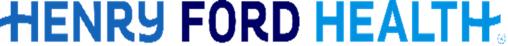 Our faculty will discuss clinical and technical advances, promising clinical trials data, national guidelines and key controversies in the management of bladder cancer. Through leading-edge lectures, case discussion and interactive question and answer sessions, this program will provide participants with an enhanced ability to apply best treatment options into their individual cancer practices.Program Goal1 Prescribe new advancements and innovations in the treatment of bladder cancer2 Implement a multidisciplinary approach to the management of bladder cancer3 Develop a patient-centered approach to the management of bladder cancer 4 Apply principles of bladder cancer management to complex casesTarget Audience Internal Medicine, Radiation Oncology, Urology, Hematology / Oncology, Medical OncologyFacultyAll of the relevant financial relationships listed for these individuals have been mitigated.ACCREDITATION STATEMENT: Henry Ford Health is accredited by the Accreditation Council for Continuing Medical Education to provide continuing medical education for physicians. DESIGNATION STATEMENT: Henry Ford Health designates this live course for a maximum of 5.00 AMA PRA Category 1 Credit(s) TM. Physicians should only claim the credit commensurate with the extent of their participation in the activity.ABIM MOC Part 2: Successful completion of this CME activity, which includes participation in the evaluation component, enables the participant to earn up to 5.00 MOC points in the American Board of Internal Medicine’s (ABIM) Maintenance of Certification (MOC) program. It is the CME activity provider’s responsibility to submit participant completion information to ACCME for the purpose of granting ABIM MOC credit.FACULTY/PLANNING COMMITTEE DISCLOSURE STATEMENT:  In compliance with the ACCME standards for Commercial Support, all individuals in a position to control/influence the content of this activity are required to disclose relevant financial interests of their own with any ACCME defined commercial interests for the past 24 months and/or non-FDA approved use of a drug or a device that is included in the presentation. All relevant financial relationships have been mitigated prior to the commencement of the activity.ACCESSIBILITY STATEMENT: Henry Ford Health provides qualified interpreters and other aids for Deaf, DeafBlind, and Hard-of-Hearing persons at no cost. To request assistance, contact the event coordinator  at  Please allow a minimum of 3 days to process this request.Name of individualIndividual's role in activityNature of Relationship(s) / Name of Ineligible Company(s)James Peabody, MDFacultyNothing to disclose - 07/06/2023Craig Rogers, MDFacultyNothing to disclose - 02/06/2024Clara Hwang, MD, Assistant ProfessorActivity Administrator, Co-DirectorConsulting Fee-TEMPUS (Relationship has ended)|Grant or research support-Seagen|Grant or research support-Bayer|Grant or research support-AstraZeneca|Other: General Payment (Education)-Genentech (Relationship has ended)|Paid consultant-EMD Sorono (Relationship has ended)|Grant or research support-Genentech|Grant or research support-Merck - 01/22/2024David Bergman, MDFacultyNothing to disclose - 01/20/2024Michael Ryan, PhDFacultyNothing to disclose - 10/17/2023Crystal M Gyiraszin, MSCME ReviewerMichelle Clark, BACME SpecialistNothing to disclose - 08/01/2023Ulka Vaishampayan, MDFacultyGrant or research support-Merck, BMS|Consulting Fee-Alkermes, Aadi, Merck, Exelixis, Gilead, Aveo, AAA, Seattle Genetics, Pfizer, Sanofi, Bayer|Honoraria-Exelixis, Sanofi, Bayer, Pfizer - 01/21/2024Johar Raza, MDCourse DirectorNothing to disclose - 01/08/2024Roger Li, MDFacultyConsulting Fee-BMS (Relationship has ended)|Consulting Fee-Merck (Relationship has ended)|Grant or research support-Merck|Consulting Fee-CG Oncology (Relationship has ended)|Grant or research support-Predicine|Grant or research support-Veractye|Grant or research support-Valar labs - 01/20/2024Piyush Agarwal, MDFacultyAdvisor-Janssen (Relationship has ended)|Membership on Advisory Committees or Review Panels, Board Membership, etc.-Astrazeneca (Relationship has ended)|Advisor-Verity (Relationship has ended)|Advisor-Urogen (Relationship has ended)|Membership on Advisory Committees or Review Panels, Board Membership, etc.-Nonagen|Membership on Advisory Committees or Review Panels, Board Membership, etc.-Aura (Relationship has ended) - 02/05/2024Melissa Huynh, MD, MPHFacultyHonoraria-Knight Therapeutics and Astellas - 02/06/2024Jeffrey Montgomery, MDFacultyNothing to disclose - 02/06/2024